INDICAÇÃO N° 666/2022INDICAMOS A CONSTRUÇÃO DE PISTA DE CAMINHADA E INSTALADA ILUMINAÇÃO, EM TORNO DA AREA VERDE QUE LOCALIZADA ENTRE AS RUAS DOS ANGIQUINHOS, NA AVENIDA NOEMIA DALMOLIN E RUA DOS PEPALANTOS, NO BAIRRO FLOR DO CERRADO, NO MUNICÍPIO DE SORRISO/MT.RODRIGO MACHADO – PSDB, IAGO MELLA - PODEMOS, DAMIANI - PSDB, DIOGO KRIGUER – PSDB e ZÉ DA PANTANAL - MDB, vereadores com assento nesta Casa, de conformidade com o artigo 115 do Regimento Interno, requerem à Mesa, que este expediente seja encaminhado ao Exmo. Senhor Ari Lafin, Prefeito Municipal e a Secretaria Municipal de Obras e Serviços Públicos, versando sobre a necessidade de que seja construída pista de caminhada e instalada iluminação, em torno da área verde, que fica localizada entre as ruas dos Angiquinhos, Avenida Noêmia Dalmolin e rua dos Pepalantos, no Bairro Flor do Cerrado, no município de Sorriso/MT.JUSTIFICATIVASConsiderando que o referido local está malcuidado, com existência de mato e a construção de pista de caminhada e instalação de iluminação proporcionará melhoria, embelezamento do ambiente, além de proporcionar qualidade de vida aos moradores da localidade;Considerando que a mesma proporcionará prática de exercício, integração e socialização;Considerando que o exercício físico mantém ou aumenta a aptidão física em geral e tem o objetivo de alcançar a saúde e também a recreação;Considerando que os exercícios físicos realizados de forma regular ou frequente estimulam o sistema imunológico, ajudam a prevenir doenças (como cardiopatia/ doenças cardiovasculares) moderam o colesterol, ajudam a prevenir a obesidade e outras coisas;Considerando que objetivo com a construção de pista de caminhada e instalação de iluminação, é estimular a mudança de hábitos, a garantia da melhoria da saúde e da qualidade de vida da população, razão porque faz-se necessária a presente indicação.Considerando que o espaço já está sendo usado pela população do referido bairro, pelo fato das pessoas utilizarem anoite após o horário de trabalho, entende-se a importância de ser instalada iluminação.Câmara Municipal de Sorriso, Estado de Mato Grosso, em 03 de agosto de 2022.RODRIGO MACHADOVereador PSDB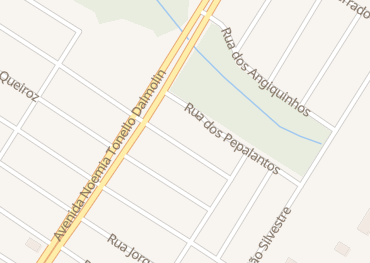     IAGO MELLAVereador Podemos    DAMIANI             DIOGO KRIGUER                ZÉ DA PANTANAL                  Vereador PSDB           Vereador PSDB                        Vereador MDB    DAMIANI             DIOGO KRIGUER                ZÉ DA PANTANAL                  Vereador PSDB           Vereador PSDB                        Vereador MDB    DAMIANI             DIOGO KRIGUER                ZÉ DA PANTANAL                  Vereador PSDB           Vereador PSDB                        Vereador MDB    DAMIANI             DIOGO KRIGUER                ZÉ DA PANTANAL                  Vereador PSDB           Vereador PSDB                        Vereador MDB    DAMIANI             DIOGO KRIGUER                ZÉ DA PANTANAL                  Vereador PSDB           Vereador PSDB                        Vereador MDB